ACUERDO DEL GOBERNADOR DEL ESTADO DE JALISCO POR EL QUE SE DAN A CONOCER LA FÓRMULA, METODOLOGÍA, VARIABLES, FUENTES DE INFORMACIÓN, MONTO Y CALENDARIO DE MINISTRACIÓN, PARA LA DISTRIBUCIÓN DE LOS RECURSOS DEL FONDO DE APORTACIONES PARA LA INFRAESTRUCTURA SOCIAL MUNICIPAL Y DE LAS DEMARCACIONES TERRITORIALES DEL DISTRITO FEDERAL, ENTRE LOS MUNICIPIOS DEL ESTADO DE JALISCO PARA EL EJERCICIO FISCAL 2021. Guadalajara, Jalisco, a 25 veinticinco de enero de 2021 dos mil veinte y uno. Enrique Alfaro Ramírez, Gobernador Constitucional del Estado de Jalisco, con fundamento en lo dispuesto por los artículos 26 y 115 de la Constitución Política de los Estados Unidos Mexicanos; 36, 46, 47 y 50 de la Constitución Política del Estado Libre y Soberano de Jalisco; 25, 32, 33, 34 y 35 de la Ley de Coordinación Fiscal; 23 de la Ley de Coordinación Fiscal del Estado de Jalisco con sus Municipios; 2, 4, 6, 14, 15, 16 numeral 1 fracciones I y II, 17 y 18 de la Ley Orgánica del Poder Ejecutivo, así como a lo dispuesto en el Convenio para Acordar la Metodología, Fuentes de Información, Mecanismo de Distribución del Fondo para la Infraestructura Social Municipal y de las Demarcaciones Territoriales del Distrito Federal, y Acciones para la Planeación, Operación, Seguimiento, Verificación y Evaluación del Fondo de Aportaciones para la Infraestructura Social, que forma parte del Ramo General 33, “Aportaciones Federales para Entidades Federativas y Municipios”, suscrito por el Ejecutivo Federal a través de la Secretaría de Bienestar y el Gobierno del Estado de Jalisco, el día 20 de enero de 2021, y con base en los siguientesC O N S I D E R A N D O SQue la Constitución Política del Estado de Jalisco establece en su artículo 36 que el ejercicio del Poder Ejecutivo es depositado en un ciudadano a quien se denomina Gobernador del Estado. Y acorde con el artículo 4 fracciones I, II y IV de la Ley Orgánica del Poder Ejecutivo, el Gobernador del Estado tiene la atribución de ejercer directamente las facultades constitucionales y legales atribuidas por la Constitución Política de los Estados Unidos Mexicanos y sus leyes reglamentarias, la particular del Estado y las leyes especiales; representar al Estado de Jalisco y llevar la dirección de las relaciones con la Federación, las demás Entidades Federativas, los otros Poderes del Estado, y los Gobiernos Municipales.Que el artículo 44, último párrafo de la Ley Federal de Presupuesto y Responsabilidad Hacendaria, establece que la Secretaría de Hacienda y Crédito Público deberá publicar en el Diario Oficial de la Federación dentro de los 15 días hábiles posteriores a la publicación del Presupuesto de Egresos, el monto y la calendarización del gasto federalizado para contribuir a mejorar la planeación del gasto de las entidades federativas y de los municipios. Que con fecha 30 de noviembre de 2020, fue publicado en el Diario Oficial de la Federación el Presupuesto de Egresos de la Federación para el Ejercicio Fiscal 2021, el cual prevé recursos a través del Ramo General 33, Aportaciones Federales para Entidades Federativas y Municipios, en el que está incluido el Fondo para la Infraestructura Social Municipal y de las Demarcaciones Territoriales del Distrito Federal, para ser distribuidos entre las entidades federativas. Que estas aportaciones federales a su vez se deben asignar a los municipios en términos del “Acuerdo por el que se dan a conocer las variables y fuentes de información para apoyar a las entidades federativas en la aplicación de la fórmula de distribución del Fondo de Aportaciones para la Infraestructura Social Municipal y las Demarcaciones Territoriales del Distrito Federal para el Ejercicio Fiscal 2021” publicado en el Diario Oficial de la Federación por la Secretaría de Bienestar el 08 de enero del año 2021. Que los recursos del Fondo de Aportaciones para la Infraestructura Social Municipal y de las Demarcaciones Territoriales del Distrito Federal, deben ser calculados y distribuidos por la Entidad Federativa a los municipios que la integran, aplicando la metodología establecida a través de los artículos 32 y 35 de la Ley de Coordinación Fiscal, la fórmula señalada en el artículo 34, de dicho ordenamiento legal, así como el contenido del Acuerdo por el que se dan a conocer las variables y fuentes de información para apoyar a las entidades federativas en la aplicación de la fórmula de distribución del Fondo para la Infraestructura Social Municipal y de las Demarcaciones Territoriales del Distrito Federal para el ejercicio fiscal 2021, publicado en el Diario Oficial de la Federación, el 08 de enero de 2021, que enfatice el carácter redistributivo de estos recursos hacia los municipios con mayor magnitud y profundidad de pobreza extrema.Que el Gobierno del Estado de Jalisco y la Secretaría de Bienestar suscribieron el Convenio el 20 de enero de 2021, que establece la metodología, fuentes de información, mecanismo de distribución del Fondo para la Infraestructura Social Municipal y de las Demarcaciones Territoriales del Distrito Federal, el cual se enterará en partes iguales en los primeros diez meses del año. Que con fundamento en el artículo 35 de la Ley de Coordinación Fiscal, el Gobierno del Estado de Jalisco tiene la obligación de dar a conocer a los municipios la fórmula, metodología, distribución y calendarización de los recursos de los fondos de Aportaciones Federales para la Infraestructura Social Municipal y para el Fortalecimiento de los Municipios, a más tardar el 31 de enero del año 2021, mismos que serán ministrados de manera ágil y directa, con base a lo establecido en la normatividad aplicable. Por los motivos y fundamentos legales antes expuestos, tengo a bien emitir el siguiente:A C U E R D OPRIMERO. El presente Acuerdo tiene por objeto dar a conocer la fórmula, metodología y calendario de enteros para la distribución entre los municipios del Estado de Jalisco, de las Aportaciones Federales previstas en el Fondo para la Infraestructura Social Municipal y de las Demarcaciones Territoriales del Distrito Federal para el Ejercicio Fiscal 2021, conforme a lo señalado en los artículos 34 y 35 de la Ley de Coordinación Fiscal y en términos del “Acuerdo por el que se dan a conocer las variables y fuentes de información para apoyar a las entidades federativas en la aplicación de la fórmula de distribución del Fondo para la Infraestructura Social Municipal y las Demarcaciones Territoriales del Distrito Federal para el Ejercicio Fiscal 2021” publicado en el Diario Oficial de la Federación por la Secretaría de Bienestar el 08 de enero del año 2021.SEGUNDO. El total de recursos que conforman este Fondo asciende a la cantidad de $1,810,786,821 (mil ochocientos diez millones setecientos ochenta y seis mil ochocientos veinte y un  pesos 00/100 M.N.), el cual incluye las deducciones señaladas en el artículo 49 fracciones IV y V de la Ley de Coordinación Fiscal, cifra que fue publicada por la Secretaría de Hacienda y Crédito Público, en el Diario Oficial de la Federación, el 21 de diciembre de 2020 y su distribución fue convenida con la Secretaría de Bienestar, como lo establecen los artículos 34 y 35 de la Ley de Coordinación Fiscal.TERCERO. Las aportaciones de este Fondo deberán ser utilizadas en las obras y acciones señaladas en el artículo 33 del Capítulo V de la Ley de Coordinación Fiscal y conforme a la normatividad aplicable que para tal efecto se emita. CUARTO. La fórmula aplicada para la distribución de este Fondo entre los municipios es la indicada en el artículo 34, de acuerdo a lo que establece el artículo 35, ambos de la Ley de Coordinación Fiscal y es la siguiente:DondeY las variables de cálculo se definen de la siguiente manera: Fi,t= Monto del FISMDF del municipio i en el año t.Fi,2013= Monto del Fondo para la Infraestructura Social Municipal (FISM) del municipio o demarcación territorial i en 2013. ΔF2013,i,t= FISMDFi,t – FISM i,2013, donde FISMDFi,t  corresponde a los recursos del FISMDF en el año de cálculo t para la entidad i. FISM i,2013 corresponde a los recursos del FISM recibidos por la entidad i en 2013.zi,t= La participación del municipio o demarcación territorial i en el promedio estatal de las carencias de la población en pobreza extrema más reciente publicada por el Consejo Nacional de Evaluación de la Política de Desarrollo Social al año t. ei,t = La participación del municipio o demarcación territorial i en la bolsa de recursos asignados por su eficacia en el abatimiento de la pobreza extrema.CPPEi= Número de carencias promedio de la población en pobreza extrema en el municipio o demarcación territorial i más reciente publicada por el Consejo Nacional de Evaluación de la Política de Desarrollo Social al año t. PPEi,T= Población en Pobreza Extrema del municipio o demarcación territorial i, de acuerdo con la información más reciente provista por el Consejo Nacional de Evaluación de la Política de Desarrollo Social; y PPEi,T-1= Población en Pobreza Extrema del municipio o demarcación territorial i, de acuerdo con la información inmediata anterior a la más reciente provista por el Consejo Nacional de Evaluación de la Política de Desarrollo Social;QUINTO. Para el cálculo de la fórmula descrita en el presente Acuerdo se utilizó la información del XIII Censo General de Población y Vivienda 2010, que fue publicado por el Instituto Nacional de Estadística, Geografía e Informática (INEGI) (Microdatos del Censo o de la muestra censal), así como el Acuerdo por el que se dan a conocer las variables y fuentes de información para apoyar a las entidades federativas en la aplicación de la fórmula de distribución del Fondo para la Infraestructura Social Municipal y de las Demarcaciones Territoriales del Distrito Federal para el ejercicio fiscal 2021 emitido por la Secretaría Bienestar y publicado en el Diario Oficial de la Federación el día el 08 de enero de 2021. SEXTO. Cálculo de distribución del Fondo para Infraestructura Social Municipal y de las Demarcaciones Territoriales del Distrito Federal para los municipios del Estado de Jalisco:Paso 1. Cálculo del Componente  Paso 2. Obtener el componente Paso 3. Obtener la asignación monetaria para cada municipio por el concepto ZitPaso 4. Cálculo del Componente  Paso 5. Obtener la asignación monetaria para cada municipio por concepto de eitPaso 6. Línea Basal 2013. Componente SÉPTIMO. La distribución a los municipios obtenida con las fórmulas y metodología antes señalada es la que se describe a continuación:OCTAVO. Ajuste de Asignación FISMDF 2021 por redondeo:NOVENO. El Calendario de Enteros para el año 2021, que estará sujeto al cumplimiento del envío de los recursos por parte de la Secretaría de Hacienda y Crédito Público, que se dio a conocer en el Diario Oficial de la Federación el 21 de diciembre de 2020, es el siguiente:Por su parte, el Gobierno del Estado de Jalisco, a través de la Secretaría de la Hacienda Pública enterará a los municipios los recursos correspondientes en un máximo de cinco días hábiles, una vez recibida la ministración por parte del Gobierno Federal.DÉCIMO. Los municipios podrán disponer hasta un 2% del total de sus recursos asignados para la realización de un Programa de Desarrollo Institucional y de las Demarcaciones Territoriales del Distrito Federal. Este programa deberá ser convenido previamente entre el Ejecutivo Federal, a través de la Secretaría de Bienestar, el Gobierno del Estado de Jalisco a través de la Secretaría de la Hacienda Pública y cada Municipio. DÉCIMO PRIMERO. Los municipios podrán destinar en cada obra que ejecuten con recursos del Fondo para la Infraestructura Social Municipal y de las Demarcaciones Territoriales del Distrito Federal hasta el 3% de los recursos asignados a la misma para ser aplicados como gastos indirectos. DÉCIMO SEGUNDO. Respecto a las aportaciones de este Fondo, los municipios deberán:Hacer del conocimiento de sus habitantes al menos a través de la página oficial de internet de la entidad federativa, los montos que reciban las obras y acciones a realizar, el costo de cada una, su ubicación, metas y beneficiarios;Promover la participación de las comunidades beneficiarias en su destino, aplicación y vigilancia, así como en la programación, ejecución, control, seguimiento y evaluación de las obras y acciones que se vayan a realizar; Informar a sus habitantes los avances del ejercicio de los recursos trimestrales, al término de cada ejercicio, sobre los resultados alcanzados; Proporcionar por conducto del Gobierno Estatal a la Secretaría de Bienestar, la información sobre la utilización del Fondo, y Procurar que las obras que realicen con los recursos de este Fondo sean compatibles con la preservación y protección del medio ambiente y que impulsen el desarrollo sustentable.DÉCIMO TERCERO. Los recursos de este Fondo deberán ser informados de manera trimestral a través del Sistema de Formato Único de la Secretaría de Hacienda y Crédito Público (SFU), como lo establece el artículo 48 de la Ley de Coordinación Fiscal y demás normatividad aplicable.DÉCIMO CUARTO. Para la ejecución de las obras o acciones que lleven a cabo los municipios con los recursos de este Fondo, los ayuntamientos presentarán a la Secretaría de la Hacienda Pública, de manera mensual, la información que sobre la aplicación de los Fondos le sea requerida, con la finalidad de informar lo conducente a las dependencias federales competentes, así como a la Auditoria Superior del Estado de Jalisco. DÉCIMO QUINTO. El monto de la inversión asignada y ejercida con este fondo, deberá incorporarse a los presupuestos de ingresos, egresos y a la cuenta pública de cada municipio.T R A N S I T O R I O SPRIMERO. Publíquese el presente Acuerdo en el Periódico Oficial “El Estado de Jalisco”.SEGUNDO. El presente Acuerdo entrará en vigor el día de su publicación en el Periódico Oficial “El Estado de Jalisco”. Así lo resolvió el Ciudadano Enrique Alfaro Ramírez, Gobernador Constitucional del Estado de Jalisco, ante los Ciudadanos Juan Enrique Ibarra Pedroza, Secretario General de Gobierno, Juan Partida Morales, Secretario de la Hacienda Pública; quienes lo refrendan.ENRIQUE ALFARO RAMÍREZGobernador del Estado de JaliscoJUAN ENRIQUE IBARRA PEDROZA Secretario General de GobiernoJUAN PARTIDA MORALES Secretario de la Hacienda PúblicaMunicipioInformación CONEVAL 2015Información CONEVAL 2015Desarrollo de la FórmulaDesarrollo de la FórmulaDesarrollo de la FórmulaMunicipio PPEi,t CPPEi,tMunicipioMiles de Personas en Pobreza Extrema 2015Carencias Promedio de personas en pobreza extrema 2015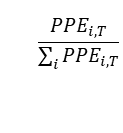 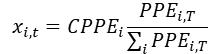 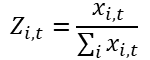 Acatic6973.35326379320.0027063650.0090751560.002618074Acatlán de Juárez5263.39563474580.0020423930.0069352210.002000729Ahualulco de Mercado4933.35295329270.0019142580.0064184190.001851637Amacueca4663.32741085830.0018094210.0060206860.001736896Amatitán4963.39626842500.0019259070.0065408970.001886971Ameca1,8723.35223394100.0072687460.0243665360.007029455San Juanito de Escobedo3733.28062802680.0014483130.0047513760.001370715Arandas2,3433.31434898960.0090975810.0301525570.008698653El Arenal2823.35549368910.0010949710.0036741690.001059954Atemajac de Brizuela1,3843.52180494590.0053739020.0189258330.005459877Atengo6783.45628829040.0026325910.0090989920.002624951Atenguillo993.28921092390.0003844050.0012643890.000364761Atotonilco el Alto1,5713.29187740010.00610.0200804510.005792971Atoyac9163.43670199190.0035567150.012223370.003526297Autlán de Navarro2,7233.57551675790.0105730740.0378042030.010906062Ayotlán2,4533.40589792190.0095246970.0324401460.009358595Ayutla8893.40473318840.0034518780.0117527220.00339052La Barca2,0393.36439970310.0079171860.0266365780.007684335Bolaños2,4963.67523040010.0096916610.0356190860.010275682Cabo Corrientes7713.49478261470.0029936980.0104623240.003018256Casimiro Castillo1,3013.56355768270.0050516230.0180017490.00519329Cihuatlán2,8933.64645449020.0112331630.0409612170.011816823Zapotlán el Grande1,8333.30858088730.0071173130.0235482070.006793377Cocula7333.33466049770.0028461490.009490940.002738023Colotlán3883.17759737510.0015065560.0047872290.001381059Concepción de Buenos Aires3823.35932124920.0014832590.0049827430.001437462Cuautitlán de García Barragán4,2153.58863667800.0163663260.0587327980.016943712Cuautla903.38486052740.0003494590.001182870.000341244Cuquío1,5153.30751669160.0058825590.019456660.005613015Chapala1,8573.43154217930.0072105020.0247431430.007138102Chimaltitán6673.42708427340.0025898790.0088757330.002560543Chiquilistlán1,5923.52102623650.006181540.0217653650.006279048Degollado1,4433.38006085390.0056029910.0189384520.005463518Ejutla603.30485242020.0002329730.000769940.000222119Encarnación de Díaz1,9003.24842199170.0073774660.0239651230.006913652Etzatlán6193.29397670180.0024035010.0079170760.002283982El Grullo7003.43122934710.0027180140.0093261290.002690477Guachinango2393.31463997720.0009280080.0030760110.000887393Guadalajara20,1643.36350697560.078294330.2633435250.075971467Hostotipaquillo1,5113.33902349860.0058670270.0195901410.005651522Huejúcar1783.46797981640.0006911520.0023969010.000691478Huejuquilla el Alto1,1633.56766008730.0045157860.0161107890.004647771La Huerta1,0663.51602263480.0041391470.0145533340.004198463Ixtlahuacán de los Membrillos9113.25621843070.0035373010.0115182240.00332287Ixtlahuacán del Río1,2033.41072203300.0046711010.0159318270.004596142Jalostotitlán1,3043.46807898650.0050632710.0175598250.0050658Jamay9113.40527455030.0035373010.0120454810.003474978Jesús María9703.42122323040.0037663910.0128856630.00371736Jilotlán de los Dolores1,0533.50544663330.0040886690.0143326120.004134788Jocotepec2,9583.57242890960.011485550.041031310.011837044Juanacatlán2893.39298454340.0011221510.0038074420.001098402Juchitlán4593.37952485390.001782240.0060231260.0017376Lagos de Moreno5,2413.41052036200.0203501580.0694046280.020022408El Limón1973.41134948590.0007649270.0026094320.00075279Magdalena9653.44314808190.0037469760.0129013940.003721898Santa María del Oro4173.54264902040.001619160.0057361140.001654801La Manzanilla de la Paz1883.26182314990.0007299810.0023810680.00068691Mascota3603.23504976890.0013978360.0045220680.001304563Mazamitla1,1013.51236970090.0042750470.0150155470.004331806Mexticacán1543.22197570720.0005979630.0019266220.000555808Mezquitic10,7163.93837212440.0416089090.1638713670.047274936Mixtlán2113.22877686170.0008192870.0026452950.000763136Ocotlán3,3703.40958978190.0130852950.0446154890.012871037Ojuelos de Jalisco1,7533.35431985190.0068066830.0228317930.0065867Pihuamo9783.49829326930.0037974540.0132846060.003832451Poncitlán5,6493.64327890460.0219343720.0799130330.023053957Puerto Vallarta4,9043.48690282400.0190416280.0663963080.019154543Villa Purificación9133.42704076010.0035450670.0121490880.003504867Quitupan8243.53962301450.0031994910.011324990.003267125El Salto8,1533.55087466480.0316570950.1124103780.032429054San Cristóbal de la Barranca2423.43229526410.0009396560.0032251780.000930425San Diego de Alejandría4183.46412682570.0016230430.0056224250.001622003San Juan de los Lagos2,1743.23499631480.0084413740.0273078150.007877979San Julián3523.26850502790.0013667730.0044673030.001288764San Marcos1893.36776379040.0007338640.002471480.000712992San Martín de Bolaños1453.45798279090.0005630170.0019469040.000561658San Martín Hidalgo8553.28950025370.003319860.0109206790.003150486San Miguel el Alto9763.35475099340.0037896880.0127134590.003667681Gómez Farías9013.45063878630.0034984720.0120719630.003482618San Sebastián del Oeste4693.29765258020.0018210690.0060052540.001732444Santa María de los Ángeles1133.14177221830.0004387650.00137850.000397681Sayula1,5733.43318905970.0061077650.0209691130.006049339Tala2,0893.44295195310.008111330.0279269190.008056583Talpa de Allende9733.32756038660.0037780390.0125716540.003626772Tamazula de Gordiano1,1813.31853108280.0045856780.0152177140.004390129Tapalpa1,5603.38365225060.0060572880.0204957560.005912781Tecalitlán1,0783.37474115170.0041857410.0141257930.004075123Tecolotlán8133.36458521410.0031567790.0106212520.003064104Techaluta de Montenegro1663.43909401640.0006445580.0022166940.00063949Tenamaxtlán6153.36356288090.0023879690.0080320850.002317161Teocaltiche1,8413.38440811700.0071483760.0241930230.006979399Teocuitatlán de Corona9103.44389350980.0035334180.0121687150.003510529Tepatitlán de Morelos2,7753.41768593330.0107749830.0368255090.01062372Tequila2,2893.47842076550.0088879050.0309158740.008918861Teuchitlán1933.49313628240.0007493950.002617740.000755187Tizapán el Alto1,6703.42337589000.0064844040.0221985540.006404018Tlajomulco de Zúñiga12,4883.40039087770.0484893670.16488280.047566722San Pedro Tlaquepaque22,3613.47872858570.086825010.3020406460.087135125Tolimán1,4663.47482185400.0056922980.019779720.005706213Tomatlán2,7763.50484901490.0107788660.0377782990.010898589Tonalá21,0083.47558480420.0815714780.2835085890.081788848Tonaya1553.26624196260.0006018460.0019657740.000567102Tonila3823.37337905160.0014832590.0050035950.001443477Totatiche1703.46126728370.0006600890.0022847450.000659122Tototlán6393.28239120510.0024811580.0081441320.002349485Tuxcacuesco1943.45139516490.0007532780.002599860.000750029Tuxcueca4573.44421356080.0017744750.006111670.001763144Tuxpan1,7413.52118174680.0067600890.0238035010.006867026Unión de San Antonio6733.43166682500.0026131760.008967550.002587031Unión de Tula6103.34300788630.0023685550.0079180980.002284277Valle de Guadalupe1413.18552226410.0005474860.0017440280.000503131Valle de Juárez3673.24549955420.0014250160.0046248880.001334225San Gabriel8763.45130383520.00340140.0117392650.003386638Villa Corona5763.32512722160.0022365370.007436770.00214542Villa Guerrero6743.54515376470.0026170590.0092778770.002676557Villa Hidalgo6473.22011842340.0025122210.008089650.002333768Cañadas de Obregón1933.30280822470.0007493950.0024751090.000714039Yahualica de González Gallo8183.33989951810.0031761930.0106081660.00306033Zacoalco de Torres1,7813.47647448980.0069154040.0240412250.006935607Zapopan26,5183.49519263510.102966130.3598864580.103822953Zapotiltic9003.34973383260.0034945890.0117059440.003377025Zapotitlán de Vadillo1,4513.48027168400.0056340540.019608040.005656686Zapotlán del Rey9733.38076234660.0037780390.0127726530.003684758Zapotlanejo2,9063.37828799600.011283640.0381193860.010996989San Ignacio Cerro Gordo8123.28841526680.0031528960.0103680310.002991053Total257,541425.47321671.0000003.46634771.000000FISM 2013 de JaliscoFISMDF 2021 de JaliscoIncrementoΔF2013,t1,116,662,4581,810,786,821694,124,363MunicipioΔF2013,t:Zi,tAsignación Zi,tAcatic $                   694,124,363.00 0.0026180741,453,815.40Acatlán de Juárez $                   694,124,363.00 0.0020007291,111,003.64Ahualulco de Mercado $                   694,124,363.00 0.0018516371,028,213.24Amacueca $                   694,124,363.00 0.001736896964,497.52Amatitán $                   694,124,363.00 0.0018869711,047,833.92Ameca $                   694,124,363.00 0.0070294553,903,452.79San Juanito de Escobedo $                   694,124,363.00 0.001370715761,157.60Arandas $                   694,124,363.00 0.0086986534,830,357.70El Arenal $                   694,124,363.00 0.001059954588,591.93Atemajac de Brizuela $                   694,124,363.00 0.0054598773,031,867.08Atengo $                   694,124,363.00 0.0026249511,457,633.77Atenguillo $                   694,124,363.00 0.000364761202,551.60Atotonilco el Alto $                   694,124,363.00 0.0057929713,216,833.67Atoyac $                   694,124,363.00 0.0035262971,958,150.72Autlán de Navarro $                   694,124,363.00 0.0109060626,056,130.53Ayotlán $                   694,124,363.00 0.0093585955,196,823.22Ayutla $                   694,124,363.00 0.003390521,882,754.15La Barca $                   694,124,363.00 0.0076843354,267,107.46Bolaños $                   694,124,363.00 0.0102756825,706,080.83Cabo Corrientes $                   694,124,363.00 0.0030182561,676,035.88Casimiro Castillo $                   694,124,363.00 0.005193292,883,831.34Cihuatlán $                   694,124,363.00 0.0118168236,561,875.70Zapotlán el Grande $                   694,124,363.00 0.0067933773,772,358.77Cocula $                   694,124,363.00 0.0027380231,520,422.78Colotlán $                   694,124,363.00 0.001381059766,901.10Concepción de Buenos Aires $                   694,124,363.00 0.001437462798,221.95Cuautitlán de García Barragán $                   694,124,363.00 0.0169437129,408,834.70Cuautla $                   694,124,363.00 0.000341244189,492.51Cuquío $                   694,124,363.00 0.0056130153,116,904.14Chapala $                   694,124,363.00 0.0071381023,963,784.30Chimaltitán $                   694,124,363.00 0.0025605431,421,868.35Chiquilistlán $                   694,124,363.00 0.0062790483,486,752.27Degollado $                   694,124,363.00 0.0054635183,033,888.52Ejutla $                   694,124,363.00 0.000222119123,342.31Encarnación de Díaz $                   694,124,363.00 0.0069136523,839,147.62Etzatlán $                   694,124,363.00 0.0022839821,268,294.01El Grullo $                   694,124,363.00 0.0026904771,494,020.50Guachinango $                   694,124,363.00 0.000887393492,768.61Guadalajara $                   694,124,363.00 0.07597146742,186,917.11Hostotipaquillo $                   694,124,363.00 0.0056515223,138,287.36Huejúcar $                   694,124,363.00 0.000691478383,977.11Huejuquilla el Alto $                   694,124,363.00 0.0046477712,580,904.61La Huerta $                   694,124,363.00 0.0041984632,331,404.53Ixtlahuacán de los Membrillos $                   694,124,363.00 0.003322871,845,188.23Ixtlahuacán del Río $                   694,124,363.00 0.0045961422,552,235.37Jalostotitlán $                   694,124,363.00 0.00506582,813,036.32Jamay $                   694,124,363.00 0.0034749781,929,653.26Jesús María $                   694,124,363.00 0.003717362,064,248.20Jilotlán de los Dolores $                   694,124,363.00 0.0041347882,296,045.55Jocotepec $                   694,124,363.00 0.0118370446,573,104.44Juanacatlán $                   694,124,363.00 0.001098402609,941.93Juchitlán $                   694,124,363.00 0.0017376964,888.43Lagos de Moreno $                   694,124,363.00 0.02002240811,118,432.78El Limón $                   694,124,363.00 0.00075279418,023.99Magdalena $                   694,124,363.00 0.0037218982,066,768.26Santa María del Oro $                   694,124,363.00 0.001654801918,909.94La Manzanilla de la Paz $                   694,124,363.00 0.00068691381,440.70Mascota $                   694,124,363.00 0.001304563724,423.01Mazamitla $                   694,124,363.00 0.0043318062,405,449.86Mexticacán $                   694,124,363.00 0.000555808308,639.67Mezquitic $                   694,124,363.00 0.04727493626,251,747.72Mixtlán $                   694,124,363.00 0.000763136423,769.07Ocotlán $                   694,124,363.00 0.0128710377,147,280.06Ojuelos de Jalisco $                   694,124,363.00 0.00658673,657,591.14Pihuamo $                   694,124,363.00 0.0038324512,128,157.85Poncitlán $                   694,124,363.00 0.02305395712,801,850.82Puerto Vallarta $                   694,124,363.00 0.01915454310,636,508.07Villa Purificación $                   694,124,363.00 0.0035048671,946,250.85Quitupan $                   694,124,363.00 0.0032671251,814,232.70El Salto $                   694,124,363.00 0.03242905418,007,837.12San Cristóbal de la Barranca $                   694,124,363.00 0.000930425516,664.68San Diego de Alejandría $                   694,124,363.00 0.001622003900,697.24San Juan de los Lagos $                   694,124,363.00 0.0078779794,374,637.77San Julián $                   694,124,363.00 0.001288764715,649.86San Marcos $                   694,124,363.00 0.000712992395,924.33San Martín de Bolaños $                   694,124,363.00 0.000561658311,888.67San Martín Hidalgo $                   694,124,363.00 0.0031504861,749,463.18San Miguel el Alto $                   694,124,363.00 0.0036676812,036,661.60Gómez Farías $                   694,124,363.00 0.0034826181,933,895.75San Sebastián del Oeste $                   694,124,363.00 0.001732444962,025.34Santa María de los Ángeles $                   694,124,363.00 0.000397681220,831.95Sayula $                   694,124,363.00 0.0060493393,359,194.97Tala $                   694,124,363.00 0.0080565834,473,816.53Talpa de Allende $                   694,124,363.00 0.0036267722,013,944.76Tamazula de Gordiano $                   694,124,363.00 0.0043901292,437,836.39Tapalpa $                   694,124,363.00 0.0059127813,283,364.43Tecalitlán $                   694,124,363.00 0.0040751232,262,913.72Tecolotlán $                   694,124,363.00 0.0030641041,701,495.66Techaluta de Montenegro $                   694,124,363.00 0.00063949355,108.37Tenamaxtlán $                   694,124,363.00 0.0023171611,286,718.17Teocaltiche $                   694,124,363.00 0.0069793993,875,656.55Teocuitatlán de Corona $                   694,124,363.00 0.0035105291,949,395.12Tepatitlán de Morelos $                   694,124,363.00 0.010623725,899,346.52Tequila $                   694,124,363.00 0.0089188614,952,639.03Teuchitlán $                   694,124,363.00 0.000755187419,354.79Tizapán el Alto $                   694,124,363.00 0.0064040183,556,148.00Tlajomulco de Zúñiga $                   694,124,363.00 0.04756672226,413,776.61San Pedro Tlaquepaque $                   694,124,363.00 0.08713512548,386,090.76Tolimán $                   694,124,363.00 0.0057062133,168,657.38Tomatlán $                   694,124,363.00 0.0108985896,051,980.83Tonalá $                   694,124,363.00 0.08178884845,417,305.67Tonaya $                   694,124,363.00 0.000567102314,911.72Tonila $                   694,124,363.00 0.001443477801,562.29Totatiche $                   694,124,363.00 0.000659122366,009.90Tototlán $                   694,124,363.00 0.0023494851,304,667.87Tuxcacuesco $                   694,124,363.00 0.000750029416,490.58Tuxcueca $                   694,124,363.00 0.001763144979,072.92Tuxpan $                   694,124,363.00 0.0068670263,813,256.17Unión de San Antonio $                   694,124,363.00 0.0025870311,436,577.13Unión de Tula $                   694,124,363.00 0.0022842771,268,457.74Valle de Guadalupe $                   694,124,363.00 0.000503131279,388.50Valle de Juárez $                   694,124,363.00 0.001334225740,894.53San Gabriel $                   694,124,363.00 0.0033866381,880,598.43Villa Corona $                   694,124,363.00 0.002145421,191,350.41Villa Guerrero $                   694,124,363.00 0.0026765571,486,290.64Villa Hidalgo $                   694,124,363.00 0.0023337681,295,939.99Cañadas de Obregón $                   694,124,363.00 0.000714039396,505.70Yahualica de González Gallo $                   694,124,363.00 0.003060331,699,399.45Zacoalco de Torres $                   694,124,363.00 0.0069356073,851,338.89Zapopan $                   694,124,363.00 0.10382295357,652,832.74Zapotiltic $                   694,124,363.00 0.0033770251,875,260.38Zapotitlán de Vadillo $                   694,124,363.00 0.0056566863,141,154.72Zapotlán del Rey $                   694,124,363.00 0.0036847582,046,144.27Zapotlanejo $                   694,124,363.00 0.0109969896,106,622.14San Ignacio Cerro Gordo $                   694,124,363.00 0.0029910531,660,930.47MunicipioAcatic                              1,473                                 697 2.1133428980.009522329Acatlán de Juárez                                     629                                 526 1.195817490.005388131Ahualulco de Mercado                                     671                                 493 1.3610547670.006132659Amacueca                                     721                                 466 1.54721030.006971441Amatitán                                     821                                 496 1.6552419350.007458212Ameca                                  3,464                              1,872 1.850427350.008337681San Juanito de Escobedo                                     624                                 373 1.6729222520.007537876Arandas                                  5,513                              2,343 2.3529662830.010602027El Arenal                                  1,098                                 282 3.8936170210.017543912Atemajac de Brizuela                                  2,327                              1,384 1.6813583820.007575887Atengo                                  1,654                                 678 2.4395280240.010992058Atenguillo                                     149                                   99 1.5050505050.006781477Atotonilco el Alto                                  2,996                              1,571 1.9070655630.008592882Atoyac                                  1,010                                 916 1.1026200870.004968201Autlán de Navarro                                  3,256                              2,723 1.1957399930.005387781Ayotlán                                  4,669                              2,453 1.9033836120.008576292Ayutla                                  1,549                                 889 1.7424071990.007850962La Barca                                  6,498                              2,039 3.1868563020.01435938Bolaños                                  2,475                              2,496 0.9915865380.004467904Cabo Corrientes                                  2,439                                 771 3.1634241250.014253799Casimiro Castillo                                  1,034                              1,301 0.7947732510.0035811Cihuatlán                                  3,316                              2,893 1.1462150020.005164631Zapotlán el Grande                                  3,106                              1,833 1.6944899070.007635056Cocula                                  1,640                                 733 2.2373806280.01008122Colotlán                                     778                                 388 2.0051546390.009034853Concepción de Buenos Aires                                     553                                 382 1.4476439790.006522814Cuautitlán de García Barragán                                  2,948                              4,215 0.699406880.003151397Cuautla                                     281                                   90 3.1222222220.014068151Cuquío                                  2,735                              1,515 1.8052805280.008134257Chapala                                  2,892                              1,857 1.5573505650.007017131Chimaltitán                                     929                                 667 1.3928035980.006275713Chiquilistlán                                  1,964                              1,592 1.2336683420.00555868Degollado                                  2,253                              1,443 1.5613305610.007035064Ejutla                                       67                                   60 1.1166666670.005031492Encarnación de Díaz                                  4,403                              1,900 2.3173684210.01044163Etzatlán                                     862                                 619 1.3925686590.006274655El Grullo                                  1,084                                 700 1.5485714290.006977574Guachinango                                     317                                 239 1.3263598330.00597633Guadalajara                                32,492                            20,164 1.611386630.007260608Hostotipaquillo                                  1,430                              1,511 0.9463931170.004264271Huejúcar                                     461                                 178 2.589887640.011669551Huejuquilla el Alto                                  1,254                              1,163 1.0782459160.004858375La Huerta                                  2,012                              1,066 1.8874296440.008504406Ixtlahuacán de los Membrillos                                  2,043                                 911 2.242590560.010104695Ixtlahuacán del Río                                  2,316                              1,203 1.9251870320.008674534Jalostotitlán                                  2,991                              1,304 2.2937116560.010335037Jamay                                  1,798                                 911 1.9736553240.008892923Jesús María                                  1,564                                 970 1.6123711340.007265044Jilotlán de los Dolores                                  1,931                              1,053 1.8338081670.008262798Jocotepec                                  4,365                              2,958 1.4756592290.006649045Juanacatlán                                     534                                 289 1.8477508650.008325621Juchitlán                                     406                                 459 0.884531590.003985534Lagos de Moreno                                10,366                              5,241 1.9778668190.008911899El Limón                                     113                                 197 0.5736040610.002584553Magdalena                                  1,256                                 965 1.3015544040.005864561Santa María del Oro                                     958                                 417 2.297362110.010351485La Manzanilla de la Paz                                     319                                 188 1.6968085110.007645503Mascota                                     516                                 360 1.4333333330.006458333Mazamitla                                  1,113                              1,101 1.0108991830.004554923Mexticacán                                     467                                 154 3.0324675320.013663733Mezquitic                                  4,510                            10,716 0.4208659950.001896344Mixtlán                                     349                                 211 1.6540284360.007452744Ocotlán                                  4,369                              3,370 1.2964391690.005841513Ojuelos de Jalisco                                  4,017                              1,753 2.2915002850.010325073Pihuamo                                  1,110                                 978 1.1349693250.00511396Poncitlán                                  6,262                              5,649 1.1085147810.004994761Puerto Vallarta                                  8,933                              4,904 1.8215742250.008207674Villa Purificación                                  1,775                                 913 1.9441401970.008759933Quitupan                                  1,789                                 824 2.1711165050.009782646El Salto                                  8,682                              8,153 1.0648840920.004798169San Cristóbal de la Barranca                                     629                                 242 2.5991735540.011711391San Diego de Alejandría                                     753                                 418 1.8014354070.008116932San Juan de los Lagos                                  4,060                              2,174 1.8675252990.008414721San Julián                                     761                                 352 2.1619318180.009741262San Marcos                                     376                                 189 1.9894179890.008963947San Martín de Bolaños                                     315                                 145 2.1724137930.009788491San Martín Hidalgo                                  1,075                                 855 1.2573099420.005665204San Miguel el Alto                                  2,437                                 976 2.496926230.011250684Gómez Farías                                  1,763                                 901 1.9567147610.008816592San Sebastián del Oeste                                     930                                 469 1.9829424310.008934769Santa María de los Ángeles                                     284                                 113 2.5132743360.011324346Sayula                                  1,844                              1,573 1.1722822630.005282085Tala                                  3,216                              2,089 1.539492580.006936667Talpa de Allende                                  1,751                                 973 1.79958890.008108612Tamazula de Gordiano                                  2,186                              1,181 1.8509737510.008340143Tapalpa                                  1,934                              1,560 1.239743590.005586053Tecalitlán                                  1,937                              1,078 1.7968460110.008096253Tecolotlán                                  1,085                                 813 1.3345633460.006013294Techaluta de Montenegro                                     351                                 166 2.1144578310.009527353Tenamaxtlán                                     693                                 615 1.1268292680.005077283Teocaltiche                                  4,190                              1,841 2.2759369910.010254948Teocuitatlán de Corona                                  1,021                                 910 1.1219780220.005055424Tepatitlán de Morelos                                  5,125                              2,775 1.8468468470.008321548Tequila                                  3,703                              2,289 1.6177370030.007289221Teuchitlán                                     550                                 193 2.8497409330.012840401Tizapán el Alto                                  1,986                              1,670 1.1892215570.005358411Tlajomulco de Zúñiga                                23,304                            12,488 1.8661114670.00840835San Pedro Tlaquepaque                                27,398                            22,361 1.2252582620.005520785Tolimán                                  2,223                              1,466 1.5163710780.006832485Tomatlán                                  4,685                              2,776 1.6876801150.007604372Tonalá                                32,450                            21,008 1.5446496570.006959903Tonaya                                     306                                 155 1.9741935480.008895348Tonila                                  1,064                                 382 2.7853403140.012550224Totatiche                                     461                                 170 2.7117647060.012218706Tototlán                                  2,293                                 639 3.5884194050.016168749Tuxcacuesco                                     753                                 194 3.8814432990.01748906Tuxcueca                                     916                                 457 2.0043763680.009031346Tuxpan                                  3,204                              1,741 1.8403216540.008292146Unión de San Antonio                                  1,314                                 673 1.9524517090.008797383Unión de Tula                                     782                                 610 1.2819672130.005776305Valle de Guadalupe                                     290                                 141 2.0567375890.009267276Valle de Juárez                                     566                                 367 1.5422343320.00694902San Gabriel                                     944                                 876 1.0776255710.00485558Villa Corona                                     738                                 576 1.281250.005773074Villa Guerrero                                  1,238                                 674 1.8367952520.008276257Villa Hidalgo                                  1,092                                 647 1.6877897990.007604866Cañadas de Obregón                                     280                                 193 1.4507772020.006536932Yahualica de González Gallo                                  2,473                                 818 3.0232273840.013622099Zacoalco de Torres                                  2,909                              1,781 1.6333520490.00735958Zapopan                                36,158                            26,518 1.3635266610.006143797Zapotiltic                                  1,411                                 900 1.5677777780.007064114Zapotitlán de Vadillo                                  1,988                              1,451 1.3700895930.006173368Zapotlán del Rey                                  1,286                                 973 1.3216855090.005955268Zapotlanejo                                  5,615                              2,906 1.9322092220.008706174San Ignacio Cerro Gordo                                  1,591                                 812 1.9593596060.008828509Municipio(17) ΔF2013,t:(18) ei,t(20) Asignación ei,tAcatic         694,124,363 0.009522329                      1,321,936.12 Acatlán de Juárez         694,124,363 0.005388131                          748,006.55 Ahualulco de Mercado         694,124,363 0.006132659                          851,365.60 Amacueca         694,124,363 0.006971441                          967,809.43 Amatitán         694,124,363 0.007458212                      1,035,385.27 Ameca         694,124,363 0.008337681                      1,157,477.45 San Juanito de Escobedo         694,124,363 0.007537876                      1,046,444.64 Arandas         694,124,363 0.010602027                      1,471,825.10 El Arenal         694,124,363 0.017543912                      2,435,531.39 Atemajac de Brizuela         694,124,363 0.007575887                      1,051,721.60 Atengo         694,124,363 0.010992058                      1,525,971.11 Atenguillo         694,124,363 0.006781477                          941,437.67 Atotonilco el Alto         694,124,363 0.008592882                      1,192,905.73 Atoyac         694,124,363 0.004968201                          689,709.80 Autlán de Navarro         694,124,363 0.005387781                          747,958.07 Ayotlán         694,124,363 0.008576292                      1,190,602.60 Ayutla         694,124,363 0.007850962                      1,089,908.79 La Barca         694,124,363 0.01435938                      1,993,439.14 Bolaños         694,124,363 0.004467904                          620,256.21 Cabo Corrientes         694,124,363 0.014253799                      1,978,781.87 Casimiro Castillo         694,124,363 0.0035811                          497,145.76 Cihuatlán         694,124,363 0.005164631                          716,979.25 Zapotlán el Grande         694,124,363 0.007635056                      1,059,935.62 Cocula         694,124,363 0.01008122                      1,399,524.07 Colotlán         694,124,363 0.009034853                      1,254,262.31 Concepción de Buenos Aires         694,124,363 0.006522814                          905,528.80 Cuautitlán de García Barragán         694,124,363 0.003151397                          437,492.29 Cuautla         694,124,363 0.014068151                      1,953,009.30 Cuquío         694,124,363 0.008134257                      1,129,237.25 Chapala         694,124,363 0.007017131                          974,152.35 Chimaltitán         694,124,363 0.006275713                          871,225.10 Chiquilistlán         694,124,363 0.00555868                          771,682.98 Degollado         694,124,363 0.007035064                          976,641.92 Ejutla         694,124,363 0.005031492                          698,496.21 Encarnación de Díaz         694,124,363 0.01044163                      1,449,557.96 Etzatlán         694,124,363 0.006274655                          871,078.14 El Grullo         694,124,363 0.006977574                          968,660.84 Guachinango         694,124,363 0.00597633                          829,663.26 Guadalajara         694,124,363 0.007260608                      1,007,952.94 Hostotipaquillo         694,124,363 0.004264271                          591,986.87 Huejúcar         694,124,363 0.011669551                      1,620,023.90 Huejuquilla el Alto         694,124,363 0.004858375                          674,463.30 La Huerta         694,124,363 0.008504406                      1,180,623.09 Ixtlahuacán de los Membrillos         694,124,363 0.010104695                      1,402,782.98 Ixtlahuacán del Río         694,124,363 0.008674534                      1,204,241.05 Jalostotitlán         694,124,363 0.010335037                      1,434,760.20 Jamay         694,124,363 0.008892923                      1,234,558.89 Jesús María         694,124,363 0.007265044                      1,008,568.77 Jilotlán de los Dolores         694,124,363 0.008262798                      1,147,081.83 Jocotepec         694,124,363 0.006649045                          923,052.87 Juanacatlán         694,124,363 0.008325621                      1,155,803.26 Juchitlán         694,124,363 0.003985534                          553,291.31 Lagos de Moreno         694,124,363 0.008911899                      1,237,193.26 El Limón         694,124,363 0.002584553                          358,800.23 Magdalena         694,124,363 0.005864561                          814,147.00 Santa María del Oro         694,124,363 0.010351485                      1,437,043.63 La Manzanilla de la Paz         694,124,363 0.007645503                      1,061,385.95 Mascota         694,124,363 0.006458333                          896,577.22 Mazamitla         694,124,363 0.004554923                          632,336.64 Mexticacán         694,124,363 0.013663733                      1,896,866.03 Mezquitic         694,124,363 0.001896344                          263,259.67 Mixtlán         694,124,363 0.007452744                      1,034,626.20 Ocotlán         694,124,363 0.005841513                          810,947.32 Ojuelos de Jalisco         694,124,363 0.010325073                      1,433,376.95 Pihuamo         694,124,363 0.00511396                          709,944.87 Poncitlán         694,124,363 0.004994761                          693,397.05 Puerto Vallarta         694,124,363 0.008207674                      1,139,429.27 Villa Purificación         694,124,363 0.008759933                      1,216,096.62 Quitupan         694,124,363 0.009782646                      1,358,074.61 El Salto         694,124,363 0.004798169                          666,105.22 San Cristóbal de la Barranca         694,124,363 0.011711391                      1,625,832.42 San Diego de Alejandría         694,124,363 0.008116932                      1,126,832.06 San Juan de los Lagos         694,124,363 0.008414721                      1,168,172.54 San Julián         694,124,363 0.009741262                      1,352,329.41 San Marcos         694,124,363 0.008963947                      1,244,418.73 San Martín de Bolaños         694,124,363 0.009788491                      1,358,886.08 San Martín Hidalgo         694,124,363 0.005665204                          786,471.25 San Miguel el Alto         694,124,363 0.011250684                      1,561,874.78 Gómez Farías         694,124,363 0.008816592                      1,223,962.24 San Sebastián del Oeste         694,124,363 0.008934769                      1,240,368.15 Santa María de los Ángeles         694,124,363 0.011324346                      1,572,100.83 Sayula         694,124,363 0.005282085                          733,284.82 Tala         694,124,363 0.006936667                          962,981.85 Talpa de Allende         694,124,363 0.008108612                      1,125,677.03 Tamazula de Gordiano         694,124,363 0.008340143                      1,157,819.23 Tapalpa         694,124,363 0.005586053                          775,483.16 Tecalitlán         694,124,363 0.008096253                      1,123,961.30 Tecolotlán         694,124,363 0.006013294                          834,794.72 Techaluta de Montenegro         694,124,363 0.009527353                      1,322,633.53 Tenamaxtlán         694,124,363 0.005077283                          704,853.11 Teocaltiche         694,124,363 0.010254948                      1,423,641.81 Teocuitatlán de Corona         694,124,363 0.005055424                          701,818.56 Tepatitlán de Morelos         694,124,363 0.008321548                      1,155,237.78 Tequila         694,124,363 0.007289221                      1,011,925.22 Teuchitlán         694,124,363 0.012840401                      1,782,567.07 Tizapán el Alto         694,124,363 0.005358411                          743,880.67 Tlajomulco de Zúñiga         694,124,363 0.00840835                      1,167,288.16 San Pedro Tlaquepaque         694,124,363 0.005520785                          766,422.31 Tolimán         694,124,363 0.006832485                          948,518.91 Tomatlán         694,124,363 0.007604372                      1,055,675.96 Tonalá         694,124,363 0.006959903                          966,207.70 Tonaya         694,124,363 0.008895348                      1,234,895.56 Tonila         694,124,363 0.012550224                      1,742,283.26 Totatiche         694,124,363 0.012218706                      1,696,260.32 Tototlán         694,124,363 0.016168749                      2,244,624.49 Tuxcacuesco         694,124,363 0.01748906                      2,427,916.50 Tuxcueca         694,124,363 0.009031346                      1,253,775.48 Tuxpan         694,124,363 0.008292146                      1,151,156.14 Unión de San Antonio         694,124,363 0.008797383                      1,221,295.62 Unión de Tula         694,124,363 0.005776305                          801,894.84 Valle de Guadalupe         694,124,363 0.009267276                      1,286,528.42 Valle de Juárez         694,124,363 0.00694902                          964,696.86 San Gabriel         694,124,363 0.00485558                          674,075.26 Villa Corona         694,124,363 0.005773074                          801,446.21 Villa Guerrero         694,124,363 0.008276257                      1,148,950.31 Villa Hidalgo         694,124,363 0.007604866                      1,055,744.57 Cañadas de Obregón         694,124,363 0.006536932                          907,488.69 Yahualica de González Gallo         694,124,363 0.013622099                      1,891,086.14 Zacoalco de Torres         694,124,363 0.00735958                      1,021,692.73 Zapopan         694,124,363 0.006143797                          852,911.82 Zapotiltic         694,124,363 0.007064114                          980,674.77 Zapotitlán de Vadillo         694,124,363 0.006173368                          857,017.06 Zapotlán del Rey         694,124,363 0.005955268                          826,739.39 Zapotlanejo         694,124,363 0.008706174                      1,208,633.56 San Ignacio Cerro Gordo         694,124,363 0.008828509                      1,225,616.64 MunicipioAsignación Fi,2013Acatic $        3,002,073.9835848800 Acatlán de Juárez $        2,808,476.5355143600 Ahualulco de Mercado $        4,722,089.7569048200 Amacueca $        1,585,556.1822035700 Amatitán $        2,134,082.8706561500 Ameca $      19,368,637.7240886000 San Juanito de Escobedo $        3,081,356.8976279200 Arandas $      17,205,806.2277283000 El Arenal $        1,638,146.4977497800 Atemajac de Brizuela $        3,702,809.9286733000 Atengo $        5,709,029.9388525900 Atenguillo $        2,352,133.5671239000 Atotonilco el Alto $      11,718,143.1249234000 Atoyac $        5,720,823.3671297700 Autlán de Navarro $        9,738,833.7579437500 Ayotlán $      15,189,760.3585334000 Ayutla $        8,775,220.0189716100 La Barca $        7,971,954.9077125900 Bolaños $      11,960,164.8913128000 Cabo Corrientes $        7,681,659.0775055800 Casimiro Castillo $        6,493,983.4286234400 Cihuatlán $        7,635,747.7502213600 Zapotlán el Grande $        6,205,639.0468373300 Cocula $        5,798,356.7566141400 Colotlán $        7,840,106.2727391200 Concepción de Buenos Aires $        2,067,012.5267455800 Cuautitlán de García Barragán $      20,101,309.2610588000 Cuautla $        1,009,744.6610400100 Cuquío $      10,993,594.0114801000 Chapala $        5,611,476.1187777400 Chimaltitán $        5,308,187.7177667600 Chiquilistlán $        4,901,659.3868572100 Degollado $      10,580,092.7969840000 Ejutla $        1,043,985.5331259000 Encarnación de Díaz $      12,161,481.1218633000 Etzatlán $        5,675,302.2468587400 El Grullo $        2,085,752.7972514300 Guachinango $        3,280,174.6045646700 Guadalajara $      72,991,449.2943243000 Hostotipaquillo $      14,903,760.1123107000 Huejúcar $        4,732,199.1773729000 Huejuquilla el Alto $        6,043,938.7486441600 La Huerta $      11,845,302.6620603000 Ixtlahuacán de los Membrillos $        3,506,822.2559694700 Ixtlahuacán del Río $        7,183,005.1028955100 Jalostotitlán $        6,505,848.7806509300 Jamay $        4,994,593.9660713300 Jesús María $        7,427,176.3146966700 Jilotlán de los Dolores $        3,585,087.2836035900 Jocotepec $        7,371,782.6263077300 Juanacatlán $        1,406,024.1675458800 Juchitlán $        2,648,672.0895098000 Lagos de Moreno $      36,241,650.2789815000 El Limón $        1,751,228.4075046400 Magdalena $        3,981,592.9985713000 Santa María del Oro $        5,180,713.6175610000 La Manzanilla de la Paz $        1,119,426.9335278400 Mascota $        3,954,454.5968289900 Mazamitla $        3,385,502.5966742500 Mexticacán $        2,183,092.4994948800 Mezquitic $      37,364,652.8356194000 Mixtlán $        3,834,906.1632240000 Ocotlán $      11,239,906.4015952000 Ojuelos de Jalisco $      15,557,849.5784486000 Pihuamo $        6,440,813.1761709600 Poncitlán $      23,267,397.7101710000 Puerto Vallarta $      22,083,840.3160267000 Villa Purificación $      14,276,505.6454281000 Quitupan $      10,622,868.4140964000 El Salto $      13,663,001.8422121000 San Cristóbal de la Barranca $        2,341,036.8485085400 San Diego de Alejandría $        1,393,697.9248195400 San Juan de los Lagos $      10,336,809.4714798000 San Julián $        2,135,006.5121508500 San Marcos $        1,657,998.7962400200 San Martín de Bolaños $        1,849,998.3176566400 San Martín Hidalgo $        5,502,164.4189459900 San Miguel el Alto $        6,716,851.9829750600 Gómez Farías $        3,523,112.1587059800 San Sebastián del Oeste $        6,721,804.8012294900 Santa María de los Ángeles $        2,557,764.6026608800 Sayula $        2,960,298.6852986400 Tala $        6,681,764.7667583200 Talpa de Allende $      15,558,482.8381353000 Tamazula de Gordiano $        7,858,043.3946997900 Tapalpa $        4,550,134.9506782700 Tecalitlán $      12,953,272.3281727000 Tecolotlán $        8,418,957.7090794100 Techaluta de Montenegro $        1,159,549.4322989500 Tenamaxtlán $        2,354,808.1799193700 Teocaltiche $      19,888,580.3020820000 Teocuitatlán de Corona $        9,358,047.1026137800 Tepatitlán de Morelos $      15,890,777.1782674000 Tequila $      15,323,996.5313334000 Teuchitlán $        1,650,864.0842152700 Tizapán el Alto $        8,322,922.9682138000 Tlajomulco de Zúñiga $      28,776,841.3086747000 San Pedro Tlaquepaque $      46,804,901.3444549000 Tolimán $        7,194,074.7467657900 Tomatlán $      29,340,161.3484959000 Tonalá $      38,185,615.3230047000 Tonaya $        1,674,053.1900297400 Tonila $        1,898,704.3373309700 Totatiche $        2,461,411.7852098200 Tototlán $        4,040,120.7437124600 Tuxcacuesco $        2,713,311.2866532700 Tuxcueca $        1,392,276.2940248800 Tuxpan $        7,233,037.5784017900 Unión de San Antonio $        4,058,705.5927808500 Unión de Tula $        3,195,543.4983179200 Valle de Guadalupe $          987,868.8870398370 Valle de Juárez $        2,490,738.4877232000 San Gabriel $        6,543,901.8181809400 Villa Corona $        2,301,176.0033808200 Villa Guerrero $        3,140,946.5514734300 Villa Hidalgo $        4,193,497.3145488000 Cañadas de Obregón $        1,835,100.8008565400 Yahualica de González Gallo $        7,558,349.5277850000 Zacoalco de Torres $      10,182,275.9203151000 Zapopan $      48,708,628.7703711000 Zapotiltic $        2,717,209.4299138600 Zapotitlán de Vadillo $        5,532,018.1489401200 Zapotlán del Rey $        7,678,017.4209522900 Zapotlanejo $      15,899,280.7150000000 San Ignacio Cerro Gordo $        4,102,511.2902713700 Municipio (i)Asignación 2013 (Fi,2013)Zi,tei,tAsignación FISMDF 2021Acatic $  3,002,073.9835848800 1,453,815.40328023001,321,936.11793116005,777,825.5047962700Acatlán de Juárez $  2,808,476.5355143600 1,111,003.6382726000748,006.55044354004,667,486.7242305000Ahualulco de Mercado $  4,722,089.7569048200 1,028,213.2382119400851,365.60480380506,601,668.5999205600Amacueca $  1,585,556.1822035700 964,497.5179218980967,809.42646721303,517,863.1265926800Amatitán $  2,134,082.8706561500 1,047,833.91766799001,035,385.26585607004,217,302.0541802100Ameca $19,368,637.7240886000 3,903,452.79281802001,157,477.449729730024,429,567.9666364000San Juanito de Escobedo $  3,081,356.8976279200 761,157.60471546301,046,444.63961597004,888,959.1419593500Arandas $17,205,806.2277283000 4,830,357.70483813001,471,825.095640630023,507,989.0282071000El Arenal $  1,638,146.4977497800 588,591.92931053002,435,531.39169212004,662,269.8187524300Atemajac de Brizuela $  3,702,809.9286733000 3,031,867.07873271001,051,721.59882646007,786,398.6062324800Atengo $  5,709,029.9388525900 1,457,633.77225957001,525,971.10859134008,692,634.8197035000Atenguillo $  2,352,133.5671239000 202,551.6039961200941,437.67378815203,496,122.8449081700Atotonilco el Alto $11,718,143.1249234000 3,216,833.66807640001,192,905.727537540016,127,882.5205373000Atoyac $  5,720,823.3671297700 1,958,150.7190518800689,709.80482750608,368,683.8910091600Autlán de Navarro $  9,738,833.7579437500 6,056,130.5334342600747,958.074073374016,542,922.3654514000Ayotlán $15,189,760.3585334000 5,196,823.22291560001,190,602.596991960021,577,186.1784410000Ayutla $  8,775,220.0189716100 1,882,754.14872349001,089,908.793630480011,747,882.9613256000La Barca $  7,971,954.9077125900 4,267,107.45930489001,993,439.139541570014,232,501.5065591000Bolaños $11,960,164.8913128000 5,706,080.8292874200620,256.211333951018,286,501.9319342000Cabo Corrientes $  7,681,659.0775055800 1,676,035.88450990001,978,781.867448020011,336,476.8294635000Casimiro Castillo $  6,493,983.4286234400 2,883,831.3436302200497,145.76250069909,874,960.5347543500Cihuatlán $  7,635,747.7502213600 6,561,875.7015317900716,979.251704228014,914,602.7034574000Zapotlán el Grande $  6,205,639.0468373300 3,772,358.77134913001,059,935.617569810011,037,933.4357563000Cocula $  5,798,356.7566141400 1,520,422.77942988001,399,524.07332416008,718,303.6093681700Colotlán $  7,840,106.2727391200 766,901.10196098701,254,262.30731528009,861,269.6820153900Concepción de Buenos Aires $  2,067,012.5267455800 798,221.9537063250905,528.80155451603,770,763.2820064200Cuautitlán de García Barragán $20,101,309.2610588000 9,408,834.7005382300437,492.286210832029,947,636.2478079000Cuautla $  1,009,744.6610400100 189,492.51327513501,953,009.29508670003,152,246.4694018400Cuquío $10,993,594.0114801000 3,116,904.13815901001,129,237.254937200015,239,735.4045763000Chapala $  5,611,476.1187777400 3,963,784.3017776900974,152.354800946010,549,412.7753564000Chimaltitán $  5,308,187.7177667600 1,421,868.3465276800871,225.10183804207,601,281.1661324800Chiquilistlán $  4,901,659.3868572100 3,486,752.2733263800771,682.97671525909,160,094.6368988500Degollado $10,580,092.7969840000 3,033,888.5194038600976,641.917823261014,590,623.2342111000Ejutla $  1,043,985.5331259000 123,342.3132283180698,496.20696161201,865,824.0533158300Encarnación de Díaz $12,161,481.1218633000 3,839,147.61550413001,449,557.957227950017,450,186.6945954000Etzatlán $  5,675,302.2468587400 1,268,294.0068731900871,078.14298590807,814,674.3967178400El Grullo $  2,085,752.7972514300 1,494,020.4975114300968,660.83796979204,548,434.1327326500Guachinango $  3,280,174.6045646700 492,768.6079319560829,663.26462311004,602,606.4771197400Guadalajara $72,991,449.2943243000 42,186,917.10883330001,007,952.9391791800116,186,319.3423370000Hostotipaquillo $14,903,760.1123107000 3,138,287.3622565700591,986.868015709018,634,034.3425830000Huejúcar $  4,732,199.1773729000 383,977.10656282601,620,023.90445734006,736,200.1883930600Huejuquilla el Alto $  6,043,938.7486441600 2,580,904.6059696700674,463.29759361009,299,306.6522074400La Huerta $11,845,302.6620603000 2,331,404.52512035001,180,623.086785670015,357,330.2739663000Ixtlahuacán de los Membrillos $  3,506,822.2559694700 1,845,188.22822840001,402,782.98490021006,754,793.4690980800Ixtlahuacán del Río $  7,183,005.1028955100 2,552,235.36527426001,204,241.050599690010,939,481.5187695000Jalostotitlán $  6,505,848.7806509300 2,813,036.32086903001,434,760.201690900010,753,645.3032109000Jamay $  4,994,593.9660713300 1,929,653.26123670001,234,558.88734732008,158,806.1146553500Jesús María $  7,427,176.3146966700 2,064,248.20054942001,008,568.765368170010,499,993.2806143000Jilotlán de los Dolores $  3,585,087.2836035900 2,296,045.54800119001,147,081.83496439007,028,214.6665691700Jocotepec $  7,371,782.6263077300 6,573,104.4427353800923,052.872570445014,867,939.9416135000Juanacatlán $  1,406,024.1675458800 609,941.93353574901,155,803.25729743003,171,769.3583790500Juchitlán $  2,648,672.0895098000 964,888.4291073890553,291.30821659204,166,851.8268337800Lagos de Moreno $36,241,650.2789815000 11,118,432.77672930001,237,193.257757700048,597,276.3134685000El Limón $  1,751,228.4075046400 418,023.9922722880358,800.23359343402,528,052.6333703600Magdalena $  3,981,592.9985713000 2,066,768.2565891400814,146.99801449306,862,508.2531749300Santa María del Oro $  5,180,713.6175610000 918,909.94318130401,437,043.62991351007,536,667.1906558100La Manzanilla de la Paz $  1,119,426.9335278400 381,440.69770437401,061,385.94801884002,562,253.5792510500Mascota $  3,954,454.5968289900 724,423.0080580360896,577.22087609905,575,454.8257631200Mazamitla $  3,385,502.5966742500 2,405,449.8626155600632,336.63699074706,423,289.0962805600Mexticacán $  2,183,092.4994948800 308,639.67332408201,896,866.03208610004,388,598.2049050600Mezquitic $37,364,652.8356194000 26,251,747.7156323000263,259.672527358063,879,660.2237790000Mixtlán $  3,834,906.1632240000 423,769.07043131801,034,626.19889483005,293,301.4325501400Ocotlán $11,239,906.4015952000 7,147,280.0597334600810,947.321373475019,198,133.7827021000Ojuelos de Jalisco $15,557,849.5784486000 3,657,591.14031990001,433,376.946998220020,648,817.6657667000Pihuamo $  6,440,813.1761709600 2,128,157.8503328700709,944.86743648809,278,915.8939403200Poncitlán $23,267,397.7101710000 12,801,850.8192774000693,397.047898101036,762,645.5773465000Puerto Vallarta $22,083,840.3160267000 10,636,508.06962380001,139,429.271892830033,859,777.6575433000Villa Purificación $14,276,505.6454281000 1,946,250.85114837001,216,096.615085770017,438,853.1116622000Quitupan $10,622,868.4140964000 1,814,232.69829135001,358,074.606130620013,795,175.7185184000El Salto $13,663,001.8422121000 18,007,837.1167854000666,105.222929464032,336,944.1819269000San Cristóbal de la Barranca $  2,341,036.8485085400 516,664.68202191701,625,832.41955910004,483,533.9500895600San Diego de Alejandría $  1,393,697.9248195400 900,697.24342083401,126,832.05850624003,421,227.2267466100San Juan de los Lagos $10,336,809.4714798000 4,374,637.76902667001,168,172.541266860015,879,619.7817733000San Julián $  2,135,006.5121508500 715,649.85727936501,352,329.41018772004,202,985.7796179400San Marcos $  1,657,998.7962400200 395,924.33459146701,244,418.73403253003,298,341.8648640200San Martín de Bolaños $  1,849,998.3176566400 311,888.66971952301,358,886.08456762003,520,773.0719437900San Martín Hidalgo $  5,502,164.4189459900 1,749,463.1822334700786,471.24638254308,038,098.8475620000San Miguel el Alto $  6,716,851.9829750600 2,036,661.60408342001,561,874.776454720010,315,388.3635132000Gómez Farías $  3,523,112.1587059800 1,933,895.74897996001,223,962.24381532006,680,970.1515012600San Sebastián del Oeste $  6,721,804.8012294900 962,025.33656875401,240,368.14907736008,924,198.2868756100Santa María de los Ángeles $  2,557,764.6026608800 220,831.94964093201,572,100.82771442004,350,697.3800162300Sayula $  2,960,298.6852986400 3,359,194.9651379800733,284.81880077707,052,778.4692374000Tala $  6,681,764.7667583200 4,473,816.5342308900962,981.845882931012,118,563.1468721000Talpa de Allende $15,558,482.8381353000 2,013,944.75877866001,125,677.033691570018,698,104.6306055000Tamazula de Gordiano $  7,858,043.3946997900 2,437,836.39004732001,157,819.233701330011,453,699.0184484000Tapalpa $  4,550,134.9506782700 3,283,364.4319956400775,483.15973809208,608,982.5424120000Tecalitlán $12,953,272.3281727000 2,262,913.72402505001,123,961.304420550016,340,147.3566183000Tecolotlán $  8,418,957.7090794100 1,701,495.6604929800834,794.717798479010,955,248.0873709000Techaluta de Montenegro $  1,159,549.4322989500 355,108.36661850101,322,633.52981582002,837,291.3287332700Tenamaxtlán $  2,354,808.1799193700 1,286,718.1737992800704,853.10727979204,346,379.4609984400Teocaltiche $19,888,580.3020820000 3,875,656.55467799001,423,641.810746510025,187,878.6675065000Teocuitatlán de Corona $  9,358,047.1026137800 1,949,395.1195676700701,818.560578454012,009,260.7827599000Tepatitlán de Morelos $15,890,777.1782674000 5,899,346.51620425001,155,237.776741670022,945,361.4712133000Tequila $15,323,996.5313334000 4,952,639.03048362001,011,925.218356000021,288,560.7801730000Teuchitlán $  1,650,864.0842152700 419,354.78885475301,782,567.07367823003,852,785.9467482500Tizapán el Alto $  8,322,922.9682138000 3,556,147.9987163500743,880.668706280012,622,951.6356364000Tlajomulco de Zúñiga $28,776,841.3086747000 26,413,776.61458000001,167,288.162513030056,357,906.0857677000San Pedro Tlaquepaque $46,804,901.3444549000 48,386,090.7559034000766,422.312234757095,957,414.4125931000Tolimán $  7,194,074.7467657900 3,168,657.3820191400948,518.907012072011,311,251.0357970000Tomatlán $29,340,161.3484959000 6,051,980.83008279001,055,675.963358150036,447,818.1419368000Tonalá $38,185,615.3230047000 45,417,305.6730479000966,207.695543317084,569,128.6915959000Tonaya $  1,674,053.1900297400 314,911.71738386901,234,895.55703565003,223,860.4644492600Tonila $  1,898,704.3373309700 801,562.28517930301,742,283.26375046004,442,549.8862607300Totatiche $  2,461,411.7852098200 366,009.89526196401,696,260.32349062004,523,682.0039624100Tototlán $  4,040,120.7437124600 1,304,667.86835054002,244,624.48680958007,589,413.0988725800Tuxcacuesco $  2,713,311.2866532700 416,490.58121804002,427,916.49719385005,557,718.3650651600Tuxcueca $  1,392,276.2940248800 979,072.92428999901,253,775.48367387003,625,124.7019887500Tuxpan $  7,233,037.5784017900 3,813,256.16573767001,151,156.144832700012,197,449.8889722000Unión de San Antonio $  4,058,705.5927808500 1,436,577.13123322001,221,295.62344711006,716,578.3474611800Unión de Tula $  3,195,543.4983179200 1,268,457.7442502800801,894.83803863005,265,896.0806068300Valle de Guadalupe $     987,868.8870398370 279,388.49972791401,286,528.42184101002,553,785.8086087600Valle de Juárez $  2,490,738.4877232000 740,894.5262575720964,696.86398049304,196,329.8779612600San Gabriel $  6,543,901.8181809400 1,880,598.4263766100674,075.26004064809,098,575.5045982000Villa Corona $  2,301,176.0033808200 1,191,350.4081224400801,446.20761453604,293,972.6191177900Villa Guerrero $  3,140,946.5514734300 1,486,290.63505754001,148,950.31341309005,776,187.4999440700Villa Hidalgo $  4,193,497.3145488000 1,295,939.99291778001,055,744.57265738006,545,181.8801239600Cañadas de Obregón $  1,835,100.8008565400 396,505.6996703250907,488.69205437103,139,095.1925812400Yahualica de González Gallo $  7,558,349.5277850000 1,699,399.44839711001,891,086.143651500011,148,835.1198336000Zacoalco de Torres $10,182,275.9203151000 3,851,338.88501196001,021,692.726399560015,055,307.5317266000Zapopan $48,708,628.7703711000 57,652,832.7443311000852,911.8216964860107,214,373.3363990000Zapotiltic $  2,717,209.4299138600 1,875,260.3766208700980,674.77415207405,573,144.5806868000Zapotitlán de Vadillo $  5,532,018.1489401200 3,141,154.7214436800857,017.06045631009,530,189.9308401100Zapotlán del Rey $  7,678,017.4209522900 2,046,144.2671422700826,739.386252059010,550,901.0743466000Zapotlanejo $15,899,280.7150000000 6,106,622.14270308001,208,633.563730040023,214,536.4214331000San Ignacio Cerro Gordo $  4,102,511.2902713700 1,660,930.47315942001,225,616.64430107006,989,058.4077318600Municipio (i)Asignación FISMDF 2021Ajuste por redondeo a la asignación FISMDF 2021Acatic                5,777,825.50                           5,777,826 Acatlán de Juárez                4,667,486.72                           4,667,487 Ahualulco de Mercado                6,601,668.60                           6,601,669 Amacueca                3,517,863.13                           3,517,863 Amatitán                4,217,302.05                           4,217,302 Ameca              24,429,567.97                         24,429,568 San Juanito de Escobedo                4,888,959.14                           4,888,959 Arandas              23,507,989.03                         23,507,989 El Arenal                4,662,269.82                           4,662,270 Atemajac de Brizuela                7,786,398.61                           7,786,399 Atengo                8,692,634.82                           8,692,635 Atenguillo                3,496,122.84                           3,496,123 Atotonilco el Alto              16,127,882.52                         16,127,883 Atoyac                8,368,683.89                           8,368,684 Autlán de Navarro              16,542,922.37                         16,542,922 Ayotlán              21,577,186.18                         21,577,186 Ayutla              11,747,882.96                         11,747,883 La Barca              14,232,501.51                         14,232,502 Bolaños              18,286,501.93                         18,286,502 Cabo Corrientes              11,336,476.83                         11,336,477 Casimiro Castillo                9,874,960.53                           9,874,961 Cihuatlán              14,914,602.70                         14,914,603 Zapotlán el Grande              11,037,933.44                         11,037,933 Cocula                8,718,303.61                           8,718,304 Colotlán                9,861,269.68                           9,861,270 Concepción de Buenos Aires                3,770,763.28                           3,770,763 Cuautitlán de García Barragán              29,947,636.25                         29,947,636 Cuautla                3,152,246.47                           3,152,246 Cuquío              15,239,735.40                         15,239,735 Chapala              10,549,412.78                         10,549,413 Chimaltitán                7,601,281.17                           7,601,281 Chiquilistlán                9,160,094.64                           9,160,095 Degollado              14,590,623.23                         14,590,623 Ejutla                1,865,824.05                           1,865,825 Encarnación de Díaz              17,450,186.69                         17,450,187 Etzatlán                7,814,674.40                           7,814,674 El Grullo                4,548,434.13                           4,548,434 Guachinango                4,602,606.48                           4,602,606 Guadalajara            116,186,319.34                       116,186,319 Hostotipaquillo              18,634,034.34                         18,634,034 Huejúcar                6,736,200.19                           6,736,200 Huejuquilla el Alto                9,299,306.65                           9,299,307 La Huerta              15,357,330.27                         15,357,330 Ixtlahuacán de los Membrillos                6,754,793.47                           6,754,793 Ixtlahuacán del Río              10,939,481.52                         10,939,482 Jalostotitlán              10,753,645.30                         10,753,645 Jamay                8,158,806.11                           8,158,806 Jesús María              10,499,993.28                         10,499,993 Jilotlán de los Dolores                7,028,214.67                           7,028,215 Jocotepec              14,867,939.94                         14,867,940 Juanacatlán                3,171,769.36                           3,171,769 Juchitlán                4,166,851.83                           4,166,852 Lagos de Moreno              48,597,276.31                         48,597,276 El Limón                2,528,052.63                           2,528,053 Magdalena                6,862,508.25                           6,862,508 Santa María del Oro                7,536,667.19                           7,536,667 La Manzanilla de la Paz                2,562,253.58                           2,562,254 Mascota                5,575,454.83                           5,575,455 Mazamitla                6,423,289.10                           6,423,289 Mexticacán                4,388,598.20                           4,388,598 Mezquitic              63,879,660.22                         63,879,660 Mixtlán                5,293,301.43                           5,293,301 Ocotlán              19,198,133.78                         19,198,134 Ojuelos de Jalisco              20,648,817.67                         20,648,818 Pihuamo                9,278,915.89                           9,278,916 Poncitlán              36,762,645.58                         36,762,646 Puerto Vallarta              33,859,777.66                         33,859,778 Villa Purificación              17,438,853.11                         17,438,853 Quitupan              13,795,175.72                         13,795,176 El Salto              32,336,944.18                         32,336,944 San Cristóbal de la Barranca                4,483,533.95                           4,483,534 San Diego de Alejandría                3,421,227.23                           3,421,227 San Juan de los Lagos              15,879,619.78                         15,879,620 San Julián                4,202,985.78                           4,202,986 San Marcos                3,298,341.86                           3,298,342 San Martín de Bolaños                3,520,773.07                           3,520,773 San Martín Hidalgo                8,038,098.85                           8,038,099 San Miguel el Alto              10,315,388.36                         10,315,388 Gómez Farías                6,680,970.15                           6,680,970 San Sebastián del Oeste                8,924,198.29                           8,924,198 Santa María de los Ángeles                4,350,697.38                           4,350,697 Sayula                7,052,778.47                           7,052,778 Tala              12,118,563.15                         12,118,563 Talpa de Allende              18,698,104.63                         18,698,105 Tamazula de Gordiano              11,453,699.02                         11,453,699 Tapalpa                8,608,982.54                           8,608,983 Tecalitlán              16,340,147.36                         16,340,147 Tecolotlán              10,955,248.09                         10,955,248 Techaluta de Montenegro                2,837,291.33                           2,837,291 Tenamaxtlán                4,346,379.46                           4,346,379 Teocaltiche              25,187,878.67                         25,187,879 Teocuitatlán de Corona              12,009,260.78                         12,009,261 Tepatitlán de Morelos              22,945,361.47                         22,945,361 Tequila              21,288,560.78                         21,288,561 Teuchitlán                3,852,785.95                           3,852,786 Tizapán el Alto              12,622,951.64                         12,622,952 Tlajomulco de Zúñiga              56,357,906.09                         56,357,906 San Pedro Tlaquepaque              95,957,414.41                         95,957,414 Tolimán              11,311,251.04                         11,311,251 Tomatlán              36,447,818.14                         36,447,818 Tonalá              84,569,128.69                         84,569,129 Tonaya                3,223,860.46                           3,223,860 Tonila                4,442,549.89                           4,442,550 Totatiche                4,523,682.00                           4,523,682 Tototlán                7,589,413.10                           7,589,413 Tuxcacuesco                5,557,718.37                           5,557,718 Tuxcueca                3,625,124.70                           3,625,125 Tuxpan              12,197,449.89                         12,197,450 Unión de San Antonio                6,716,578.35                           6,716,578 Unión de Tula                5,265,896.08                           5,265,896 Valle de Guadalupe                2,553,785.81                           2,553,786 Valle de Juárez                4,196,329.88                           4,196,330 San Gabriel                9,098,575.50                           9,098,576 Villa Corona                4,293,972.62                           4,293,973 Villa Guerrero                5,776,187.50                           5,776,187 Villa Hidalgo                6,545,181.88                           6,545,182 Cañadas de Obregón                3,139,095.19                           3,139,095 Yahualica de González Gallo              11,148,835.12                         11,148,835 Zacoalco de Torres              15,055,307.53                         15,055,308 Zapopan            107,214,373.34                       107,214,373 Zapotiltic                5,573,144.58                           5,573,145 Zapotitlán de Vadillo                9,530,189.93                           9,530,190 Zapotlán del Rey              10,550,901.07                         10,550,901 Zapotlanejo              23,214,536.42                         23,214,536 San Ignacio Cerro Gordo                6,989,058.41                           6,989,058 MESDÍAEnero29Febrero26Marzo31Abril30Mayo31Junio30Julio30Agosto31Septiembre30Octubre29